DAFTAR LAMPIRAN KUESIONERKUESIONERIDENTITAS PENULISNama	: Herlina DalimuntheNPM	173114016Alamat	: Jl. Cempaka Garu 2AJeniskelamin	: PerempuanUmur	: 21 TahunFakultas	: EkonomiJurusan	: ManajemenAsalPerguruanTinggi	: Universitas Muslim Nusantara Al-Washliyah MedanBersama ini saya mengharapkan kesediaan Bpk/ibu untuk mengisi daftar pernyataan dalam kuesioner ini dengan tujuan sebagai data untuk penyusunan skripsi dengan judul : “Pengaruh Motivasi Kerja dan Disiplin Kerja Terhadap Kinerja Pegawai Negeri Sipil Pada Dinas Sumber Daya Air, Cipta Karya dan Tata Ruang Provinsi Sumatera Utara ”. Atas kesediaan Bpk/Ibu menjawab dengan sejujurnya dan sebaik-baiknya, saya mengucapkan terimakasih.Saya berharap agar jawaban yang diberikan oleh Bpk/Ibu sesuai dengan keadaan yang sebenarnya, kerahasian identitas responden akan kami jaga.Medan, Januari 2022Herlina DalimuntheIdentitas RespondenNama	:Jabatan	:Pendidikan	:Usia	:Masa Bekerja	:Petunjuk PengisianPilihlah jawaban paling tepat menurut anda.Bacalah pertanyaan dengan seksama.Isikan semua nomor dengan memilih satu diantara 5 altenatif jawaban dengan memberikan tanda checklist (√) pada kolom yang sudah disediakan.Alternatif jawaban sebagai berikut.Jawablah semua pertanyaan tanpa ada yang terlewat.Lampiran Output SPSSDorongan yang ada dari dalam diri saya memperlihatkan prestasi kerja yang baikSaya bekerja sesuai dengan kemauan dari dalam diriSaya sangat senang membantu rekan-rekan yang lain dalam menyelesaikan pekerjaan apabila dibutuhkansaya belajar dengan tekun agar mahir dalam menyelesaikan sesuatuSaya memiliki ketrampilan yang baik dalam bekerjaSaya memiliki tanggung jawab yang besar atas pekerjaan yang telah diberikanSaya menyelesaikan tugas yang diberikan oleh atasan tepat pada waktunyaTempat saya bekerja sudah memberikan kehidupan yang layakTugas yang diberikan sudah sesuai dengan tujuan dan kemampuan pegawaiPimpinan selalu memberikan contoh yang baik terhadap pegawaiPegawai yang bekerja menerima gaji sesuai dengan daftar gaji dan tepat waktuSeluruh pegawai diperlakukan dengan adil tanpa membedakan pangkat dan golonganAtasan selalu memberikan pengawasan yang aktif kepada pegawaiSanki hukuman diberikan sama rata dan membuat pegawai jeraSaya dapat menyelesaikan tugas-tugas yang diberikan tepat pada waktunyaSaya patuh dan taat terhadap aturan aturan yang berlaku di dalam organisasiSaya menjunjung tinggi sifat kejujujuran dalam bekerjaSaya mampu bekerja sama dengan rekan kerjaPimpinan saya selalu mengambil tanggung jawab besar terhadap keberhasilan organisasiUji Validitas Motivasi Kerja (X1)Correlations**. Correlation is significant at the 0.01 level (2-tailed).*. Correlation is significant at the 0.05 level (2-tailed).Uji Reliabilitas Motivasi Kerja Reliability StatisticsUji Validitas Disiplin Kerja (X2) Correlations**. Correlation is significant at the 0.01 level (2-tailed).Uji Reliabiltas Disiplin Kerja Reliability StatisticsUji Validitas Kinerja Pegawai (Y)Correlations**. Correlation is significant at the 0.01 level (2-tailed).*. Correlation is significant at the 0.05 level (2-tailed).Uji Reliabilitas Kinerja pegawai Reliability StatisticsUJI F ANNOVADependent Variable: Kinerja PegawaiPredictors: (Constant), Disiplin Kerja, Motivasi KerjaUji Regresi Linear Berganda Coefficientsaa. DependentVariable: Kinerja Pegawai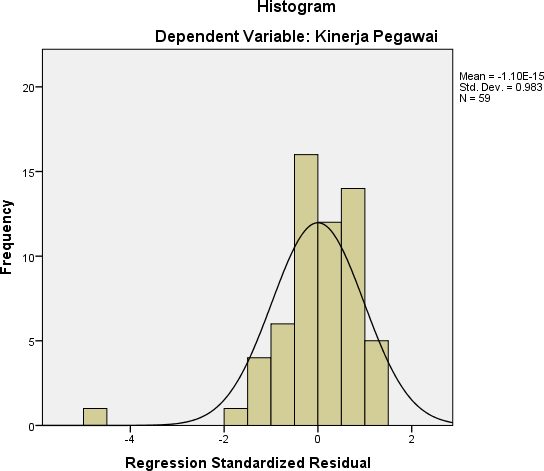 Gambar normal plot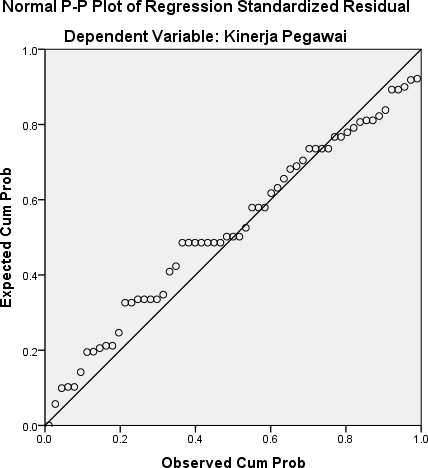 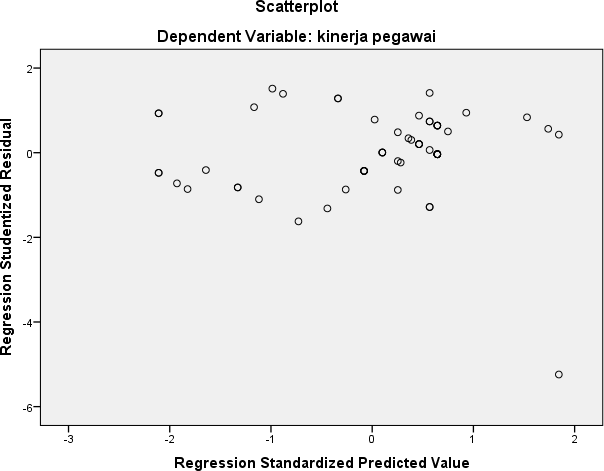 Uji Koefisien Determinasi Model SummarybPredictors: (Constant), Disiplin Kerja, Motivasi KerjaDependent Variable: Kinerja PegawaiDistribusi Nilai r-tabelDistribusi ttabel1-100F tabelTabulasi Data PenelitianTabulasi Data PenelitianKeterangan :NilaiSS= Sangat Setuju5S= Setuju4KS= Kurang setuju3TS= Tidak Setuju2STS= Sangat Tidak Setuju1NoItem pernyataan Motivasi kerja(X1)Jawaban respondenJawaban respondenJawaban respondenJawaban respondenJawaban respondenNoItem pernyataan Motivasi kerja(X1)SSSKSTSSTSNoItem pernyataan Motivasi kerja(X1)543211.Daya pendorongDorongan yang ada dari dalam diri sayamemperlihatkan prestasi kerja yang baik2.KemauanSaya bekerja sesuai dengan kemauan daridalam diri3.KerelaanSaya sangat senang membantu rekan-rekan yang lain dalam menyelesaikan pekerjaanapabila dibutuhkan4.Membentuk KeahlianSaya belajar dengan tekun agar mahir dalammenyelesaikan sesuatu5.Membentuk KetrampilanSaya memiliki ketrampilan yang baik dalambekerja6.Tanggung jawabSaya memiliki tanggung jawab yang besaratas pekerjaan yang telah diberikan7.KewajibanSaya menyelesaikan tugas yang diberikanoleh atasan tepat pada waktunya8.TujuanTempat saya bekerja sudah memberikankehidupan yang layakNoItem Pernyataan Disiplin Kerja ( Variabel X2)Jawaban respondenJawaban respondenJawaban respondenJawaban respondenJawaban respondenNoItem Pernyataan Disiplin Kerja ( Variabel X2)SSSKSTSSTSNoItem Pernyataan Disiplin Kerja ( Variabel X2)543211.Tujuan dan KemampuanTugas yang diberikan sudah sesuai dengantujuan dan kemampuan pegawai2.Teladan PemimpinPimpinan selalu memberikan contoh yangbaik terhadap pegawai3.Balas JasaPegawai yang bekerja menerima gaji sesuaidengan daftar gaji dan tepat waktu4.KeadilanSeluruh pegawai di perlakukan dengan adiltampa membedakan pangkat dan golongan5.Waskat ( Pengawasan Melekat)Atasan selalu memberikan pengawasan yangaktif kepada pegawai6.Sanksi HukumanSanki hukuman diberikan sama rata danmembuat pegawai jera7.KetegasanPimpinan mengambil keputusan dengan bijak dan memberikan sanksi sesuai dengankesepakatan bersama8.Hubungan KemanusiaanPimpinan selalu memperlakukan pegawaisesuai dengan hak dan kemanuiaanNoItem Pertanyaan Kinerja pegawai( Variabel Y)Jawaban respondenJawaban respondenJawaban respondenJawaban respondenJawaban respondenNoItem Pertanyaan Kinerja pegawai( Variabel Y)SSSKSTSSTSNoItem Pertanyaan Kinerja pegawai( Variabel Y)543211.Prestasi KerjaSaya selalu berusaha untuk meningkatkankinerja dengan baik2.Tanggung JawabSaya dapat menyelesaikan tugas-tugas yangdiberikan tepat pada waktunya3.KetaatanSaya patuh dan taat terhadap aturan aturanyang berlaku di dalam organisasi4.KejujuranSaya menjunjung tinggi sifat kejujujurandalam bekerja5.Kerja SamaSaya mampu bekerja sama dengan rekan kerja6.Prakarsa KepemimpinanPimpinan saya selalu mengambil tanggungjawab besar terhadap keberhasilan organisasiFrequencyPercentValid PercentCumulative PercentValid3915.315.315.344779.779.794.9535.15.1100.0Total59100.0100.0FrequencyPercentValid PercentCumulative PercentValid3915.315.315.344678.078.093.2546.86.8100.0Total59100.0100.0FrequencyPercentValid PercentCumulative PercentValid31322.022.022.044271.271.293.2546.86.8100.0Total59100.0100.0FrequencyPercentValid PercentCumulative PercentValid31830.530.530.543661.061.091.5558.58.5100.0Total59100.0100.0var01var02var03var04var05var06var07var08TOTALvar01Pearson Correlation1.691**.773**.704**.733**.411**.808**.692**.825**Sig. (2-tailed).000.000.000.000.001.000.000.000N595959595959595959var02Pearson Correlation.691**1.847**.922**.960**.675**.660**.883**.946**Sig. (2-tailed).000.000.000.000.000.000.000.000N595959595959595959var03Pearson Correlation.773**.847**1.855**.887**.548**.697**.824**.913**Sig. (2-tailed).000.000.000.000.000.000.000.000N595959595959595959var04Pearson Correlation.704**.922**.855**1.963**.675**.608**.924**.950**Sig. (2-tailed).000.000.000.000.000.000.000.000N595959595959595959var05Pearson Correlation.733**.960**.887**.963**1.635**.642**.907**.957**Sig. (2-tailed).000.000.000.000.000.000.000.000N595959595959595959var06Pearson Correlation.411**.675**.548**.675**.635**1.275*.675**.723**Sig. (2-tailed).001.000.000.000.000.035.000.000N595959595959595959var07Pearson Correlation.808**.660**.697**.608**.642**.275*1.597**.744**Sig. (2-tailed).000.000.000.000.000.035.000.000N595959595959595959var08Pearson Correlation.692**.883**.824**.924**.907**.675**.597**1.934**Sig. (2-tailed).000.000.000.000.000.000.000.000N595959595959595959TOTA LPearson Correlation.825**.946**.913**.950**.957**.723**.744**.934**1Sig. (2-tailed).000.000.000.000.000.000.000.000N595959595959595959var01var02var03var04var05var06var07var08TOTALvar01Pearson Correlation1.635**.712**.562**.721**.454**.886**.488**.802**Sig. (2-tailed).000.000.000.000.000.000.000.000N595959595959595959var02PearsonCorrelation.635**1.850**.815**.750**.642**.566**.802**.897**Sig. (2-tailed).000.000.000.000.000.000.000.000N595959595959595959var03PearsonCorrelation.712**.850**1.695**.695**.545**.664**.686**.858**Sig. (2-tailed).000.000.000.000.000.000.000.000N595959595959595959var04Pearson Correlation.562**.815**.695**1.816**.724**.517**.767**.885**Sig. (2-tailed).000.000.000.000.000.000.000.000N595959595959595959var05PearsonCorrelation.721**.750**.695**.816**1.666**.699**.599**.888**Sig. (2-tailed).000.000.000.000.000.000.000.000N595959595959595959var06PearsonCorrelation.454**.642**.545**.724**.666**1.414**.711**.790**Sig. (2-tailed).000.000.000.000.000.001.000.000N595959595959595959var07Pearson Correlation.886**.566**.664**.517**.699**.414**1.438**.760**Sig. (2-tailed).000.000.000.000.000.001.001.000N595959595959595959var08PearsonCorrelation.488**.802**.686**.767**.599**.711**.438**1.826**Sig. (2-tailed).000.000.000.000.000.000.001.000N595959595959595959TOTA LPearson Correlation.802**.897**.858**.885**.888**.790**.760**.826**1Sig. (2-tailed).000.000.000.000.000.000.000.000N595959595959595959var01var02var03var04var05var06TOTALvar01Pearson Correlation1.589**.635**.483**.649**.188.762**Sig. (2-tailed).000.000.000.000.155.000N59595959595959var02Pearson Correlation.589**1.681**.684**.593**.309*.810**Sig. (2-tailed).000.000.000.000.017.000N59595959595959var03Pearson Correlation.635**.681**1.655**.648**.086.775**Sig. (2-tailed).000.000.000.000.516.000N59595959595959var04Pearson Correlation.483**.684**.655**1.734**.512**.871**Sig. (2-tailed).000.000.000.000.000.000N59595959595959var05Pearson Correlation.649**.593**.648**.734**1.421**.877**Sig. (2-tailed).000.000.000.000.001.000N59595959595959var06Pearson Correlation.188.309*.086.512**.421**1.563**Sig. (2-tailed).155.017.516.000.001.000N59595959595959TOTALPearson Correlation.762**.810**.775**.871**.877**.563**1Sig. (2-tailed).000.000.000.000.000.000N59595959595959df = (N-2)Tingkat signifikansi untuk uji satu arahTingkat signifikansi untuk uji satu arahTingkat signifikansi untuk uji satu arahTingkat signifikansi untuk uji satu arahTingkat signifikansi untuk uji satu arahdf = (N-2)0.050.0250.010.0050.0005df = (N-2)Tingkat signifikansi untuk uji dua arahTingkat signifikansi untuk uji dua arahTingkat signifikansi untuk uji dua arahTingkat signifikansi untuk uji dua arahTingkat signifikansi untuk uji dua arahdf = (N-2)0.10.050.020.010.00110.98770.99690.99950.99991.000020.90000.95000.98000.99000.999030.80540.87830.93430.95870.991140.72930.81140.88220.91720.974150.66940.75450.83290.87450.950960.62150.70670.78870.83430.924970.58220.66640.74980.79770.898380.54940.63190.71550.76460.872190.52140.60210.68510.73480.8470100.49730.57600.65810.70790.8233110.47620.55290.63390.68350.8010120.45750.53240.61200.66140.7800130.44090.51400.59230.64110.7604140.42590.49730.57420.62260.7419150.41240.48210.55770.60550.7247160.40000.46830.54250.58970.7084170.38870.45550.52850.57510.6932180.37830.44380.51550.56140.6788190.36870.43290.50340.54870.6652200.35980.42270.49210.53680.6524210.35150.41320.48150.52560.6402220.34380.40440.47160.51510.6287230.33650.39610.46220.50520.6178240.32970.38820.45340.49580.6074250.32330.38090.44510.48690.5974260.31720.37390.43720.47850.5880270.31150.36730.42970.47050.5790280.30610.36100.42260.46290.5703290.30090.35500.41580.45560.5620300.29600.34940.40930.44870.5541310.29130.34400.40320.44210.5465320.28690.33880.39720.43570.5392330.28260.33380.39160.42960.5322340.27850.32910.38620.42380.5254350.27460.32460.38100.41820.5189360.27090.32020.37600.41280.5126370.26730.31600.37120.40760.5066380.26380.31200.36650.40260.5007390.26050.30810.36210.39780.4950400.25730.30440.35780.39320.4896410.25420.30080.35360.38870.4843420.25120.29730.34960.38430.4791430.24830.29400.34570.38010.4742440.24550.29070.34200.37610.4694450.24290.28760.33840.37210.4647460.24030.28450.33480.36830.4601470.23770.28160.33140.36460.4557480.23530.27870.32810.36100.4514490.23290.27590.32490.35750.4473500.23060.27320.32180.35420.4432510.22840.27060.31880.35090.4393520.22620.26810.31580.34770.4354530.22410.26560.31290.34450.4317540.22210.26320.31020.34150.4280550.22010.26090.30740.33850.4244560.21810.25860.30480.33570.4210570.21620.25640.30220.33280.4176580.21440.25420.29970.33010.4143590.21260.25210.29720.32740.4110600.21080.25000.29480.32480.4079610.20910.24800.29250.32230.4048620.20750.24610.29020.31980.4018630.20580.24410.28800.31730.3988640.20420.24230.28580.31500.3959650.20270.24040.28370.31260.3931660.20120.23870.28160.31040.3903670.19970.23690.27960.30810.3876680.19820.23520.27760.30600.3850690.19680.23350.27560.30380.3823700.19540.23190.27370.30170.3798710.19400.23030.27180.29970.3773720.19270.22870.27000.29770.3748730.19140.22720.26820.29570.3724740.19010.22570.26640.29380.3701750.18880.22420.26470.29190.3678760.18760.22270.26300.29000.3655770.18640.22130.26130.28820.3633780.18520.21990.25970.28640.3611790.18410.21850.25810.28470.3589800.18290.21720.25650.28300.3568810.18180.21590.25500.28130.3547820.18070.21460.25350.27960.3527830.17960.21330.25200.27800.3507840.17860.21200.25050.27640.3487850.17750.21080.24910.27480.3468860.17650.20960.24770.27320.3449870.17550.20840.24630.27170.3430880.17450.20720.24490.27020.3412890.17350.20610.24350.26870.3393910.17160.20390.24090.26590.3358920.17070.20280.23960.26450.3341930.16980.20170.23840.26310.3323940.16890.20060.23710.26170.3307950.16800.19960.23590.26040.3290960.16710.19860.23470.25910.3274970.16630.19750.23350.25780.3258980.16540.19660.23240.25650.3242990.16460.19560.23120.25520.32261000.16380.19460.23010.25400.3211Pr0.250.100.050.0250.010.0050.001df0.500.200.100.0500.020.0100.00211.000003.077686.3137512.7062031.8205263.65674318.3088420.816501.885622.919994.302656.964569.9248422.3271230.764891.637742.353363.182454.540705.8409110.2145340.740701.533212.131852.776453.746954.604097.1731850.726691.475882.015052.570583.364934.032145.8934360.717561.439761.943182.446913.142673.707435.2076370.711141.414921.894582.364622.997953.499484.7852980.706391.396821.859552.306002.896463.355394.5007990.702721.383031.833112.262162.821443.249844.29681100.699811.372181.812462.228142.763773.169274.14370110.697451.363431.795882.200992.718083.105814.02470120.695481.356221.782292.178812.681003.054543.92963130.693831.350171.770932.160372.650313.012283.85198140.692421.345031.761312.144792.624492.976843.78739150.691201.340611.753052.131452.602482.946713.73283160.690131.336761.745882.119912.583492.920783.68615170.689201.333381.739612.109822.566932.898233.64577180.688361.330391.734062.100922.552382.878443.61048190.687621.327731.729132.093022.539482.860933.57940200.686951.325341.724722.085962.527982.845343.55181210.686351.323191.720742.079612.517652.831363.52715220.685811.321241.717142.073872.508322.818763.50499230.685311.319461.713872.068662.499872.807343.48496240.684851.317841.710882.063902.492162.796943.46678250.684431.316351.708142.059542.485112.787443.45019260.684041.314971.705622.055532.478632.778713.43500270.683681.313701.703292.051832.472662.770683.42103280.683351.312531.701132.048412.467142.763263.40816290.683041.311431.699132.045232.462022.756393.39624300.682761.310421.697262.042272.457262.750003.38518310.682491.309461.695522.039512.452822.744043.37490320.682231.308571.693892.036932.448682.738483.36531330.682001.307741.692362.034522.444792.733283.35634340.681771.306951.690922.032242.441152.728393.34793350.681561.306211.689572.030112.437722.723813.34005360.681371.305511.688302.028092.434492.719483.33262370.681181.304851.687092.026192.431452.715413.32563380.681001.304231.685952.024392.428572.711563.31903390.680831.303641.684882.022692.425842.707913.31279400.680671.303081.683852.021082.423262.704463.30688410.680521.302541.682882.019542.420802.701183.30127420.680381.302041.681952.018082.418472.698073.29595430.680241.301551.681072.016692.416252.695103.29089440.680111.301091.680232.015372.414132.692283.28607450.679981.300651.679432.014102.412122.689593.28148460.679861.300231.678662.012902.410192.687013.27710470.679751.299821.677932.011742.408352.684563.27291480.679641.299441.677222.010632.406582.682203.26891490.679531.299071.676552.009582.404892.679953.26508500.679431.298711.675912.008562.403272.677793.26141510.679331.298371.675282.007582.401722.675723.25789520.679241.298051.674692.006652.400222.673733.25451530.679151.297731.674122.005752.398792.671823.25127540.679061.297431.673562.004882.397412.669983.24815550.678981.297131.673032.004042.396082.668223.24515560.678901.296851.672522.003242.394802.666513.24226570.678821.296581.672032.002472.393572.664873.23948580.678741.296321.671552.001722.392382.663293.23680590.678671.296071.671092.001002.391232.661763.23421600.678601.295821.670652.000302.390122.660283.23171610.678531.295581.670221.999622.389052.658863.22930620.678471.295361.669801.998972.388012.657483.22696630.678401.295131.669401.998342.387012.656153.22471640.678341.294921.669011.997732.386042.654853.22253650.678281.294711.668641.997142.385102.653603.22041660.678231.294511.668271.996562.384192.652393.21837670.678171.294321.667921.996012.383302.651223.21639680.678111.294131.667571.995472.382452.650083.21446690.678061.293941.667241.994952.381612.648983.21260700.678011.293761.666911.994442.380812.647903.21079710.677961.293591.666601.993942.380022.646863.20903720.677911.293421.666291.993462.379262.645853.20733730.677871.293261.666001.993002.378522.644873.20567740.677821.293101.665711.992542.377802.643913.20406750.677781.292941.665431.992102.377102.642983.20249760.677731.292791.665151.991672.376422.642083.20096770.677691.292641.664881.991252.375762.641203.19948780.677651.292501.664621.990852.375112.640343.19804790.677611.292361.664371.990452.374482.639503.19663800.677571.292221.664121.990062.373872.638693.19526810.677531.292091.663881.989692.373272.637903.19392820.677491.291961.663651.989322.372692.637123.19262830.677461.291831.663421.988962.372122.636373.19135840.677421.291711.663201.988612.371562.635633.19011850.677391.291591.662981.988272.371022.634913.18890860.677351.291471.662771.987932.370492.634213.18772870.677321.291361.662561.987612.369982.633533.18657880.677291.291251.662351.987292.369472.632863.18544890.677261.291141.662161.986982.368982.632203.18434900.677231.291031.661961.986672.368502.631573.18327910.677201.290921.661771.986382.368032.630943.18222920.677171.290821.661591.986092.367572.630333.18119930.677141.290721.661401.985802.367122.629733.18019940.677111.290621.661231.985522.366672.629153.17921950.677081.290531.661051.985252.366242.628583.17825960.677051.290431.660881.984982.365822.628023.17731970.677031.290341.660711.984722.365412.627473.17639980.677001.290251.660551.984472.365002.626933.17549990.676981.290161.660391.984222.364612.626413.174601000.676951.290071.660231.983972.364222.625893.17374Titik Persentase Distribusi F untukProbabilita = 0,05Titik Persentase Distribusi F untukProbabilita = 0,05Titik Persentase Distribusi F untukProbabilita = 0,05Titik Persentase Distribusi F untukProbabilita = 0,05Titik Persentase Distribusi F untukProbabilita = 0,05Titik Persentase Distribusi F untukProbabilita = 0,05Titik Persentase Distribusi F untukProbabilita = 0,05Titik Persentase Distribusi F untukProbabilita = 0,05Titik Persentase Distribusi F untukProbabilita = 0,05Titik Persentase Distribusi F untukProbabilita = 0,05Titik Persentase Distribusi F untukProbabilita = 0,05Titik Persentase Distribusi F untukProbabilita = 0,05Titik Persentase Distribusi F untukProbabilita = 0,05Titik Persentase Distribusi F untukProbabilita = 0,05Titik Persentase Distribusi F untukProbabilita = 0,05Titik Persentase Distribusi F untukProbabilita = 0,05df untuk penyebut(N2)df untuk pembilang(N1)df untuk pembilang(N1)df untuk pembilang(N1)df untuk pembilang(N1)df untuk pembilang(N1)df untuk pembilang(N1)df untuk pembilang(N1)df untuk pembilang(N1)df untuk pembilang(N1)df untuk pembilang(N1)df untuk pembilang(N1)df untuk pembilang(N1)df untuk pembilang(N1)df untuk pembilang(N1)df untuk pembilang(N1)df untuk penyebut(N2)1234567891011121314151161199216225230234237239241242243244245245246218.5119.0019.1619.2519.3019.3319.3519.3719.3819.4019.4019.4119.4219.4219.43310.139.559.289.129.018.948.898.858.818.798.768.748.738.718.7047.716.946.596.396.266.166.096.046.005.965.945.915.895.875.8656.615.795.415.195.054.954.884.824.774.744.704.684.664.644.6265.995.144.764.534.394.284.214.154.104.064.034.003.983.963.9475.594.744.354.123.973.873.793.733.683.643.603.573.553.533.5185.324.464.073.843.693.583.503.443.393.353.313.283.263.243.2295.124.263.863.633.483.373.293.233.183.143.103.073.053.033.01104.964.103.713.483.333.223.143.073.022.982.942.912.892.862.85114.843.983.593.363.203.093.012.952.902.852.822.792.762.742.72124.753.893.493.263.113.002.912.852.802.752.722.692.662.642.62134.673.813.413.183.032.922.832.772.712.672.632.602.582.552.53144.603.743.343.112.962.852.762.702.652.602.572.532.512.482.46154.543.683.293.062.902.792.712.642.592.542.512.482.452.422.40164.493.633.243.012.852.742.662.592.542.492.462.422.402.372.35174.453.593.202.962.812.702.612.552.492.452.412.382.352.332.31184.413.553.162.932.772.662.582.512.462.412.372.342.312.292.27194.383.523.132.902.742.632.542.482.422.382.342.312.282.262.23204.353.493.102.872.712.602.512.452.392.352.312.282.252.222.20214.323.473.072.842.682.572.492.422.372.322.282.252.222.202.18224.303.443.052.822.662.552.462.402.342.302.262.232.202.172.15234.283.423.032.802.642.532.442.372.322.272.242.202.182.152.13244.263.403.012.782.622.512.422.362.302.252.222.182.152.132.11254.243.392.992.762.602.492.402.342.282.242.202.162.142.112.09264.233.372.982.742.592.472.392.322.272.222.182.152.122.092.07274.213.352.962.732.572.462.372.312.252.202.172.132.102.082.06284.203.342.952.712.562.452.362.292.242.192.152.122.092.062.04294.183.332.932.702.552.432.352.282.222.182.142.102.082.052.03304.173.322.922.692.532.422.332.272.212.162.132.092.062.042.01314.163.302.912.682.522.412.322.252.202.152.112.082.052.032.00324.153.292.902.672.512.402.312.242.192.142.102.072.042.011.99334.143.282.892.662.502.392.302.232.182.132.092.062.032.001.98344.133.282.882.652.492.382.292.232.172.122.082.052.021.991.97354.123.272.872.642.492.372.292.222.162.112.072.042.011.991.96364.113.262.872.632.482.362.282.212.152.112.072.032.001.981.95374.113.252.862.632.472.362.272.202.142.102.062.022.001.971.95384.103.242.852.622.462.352.262.192.142.092.052.021.991.961.94394.093.242.852.612.462.342.262.192.132.082.042.011.981.951.93404.083.232.842.612.452.342.252.182.122.082.042.001.971.951.92414.083.232.832.602.442.332.242.172.122.072.032.001.971.941.92424.073.222.832.592.442.322.242.172.112.062.031.991.961.941.91434.073.212.822.592.432.322.232.162.112.062.021.991.961.931.91444.063.212.822.582.432.312.232.162.102.052.011.981.951.921.90454.063.202.812.582.422.312.222.152.102.052.011.971.941.921.89464.053.202.812.572.422.302.222.152.092.042.001.971.941.911.89474.053.202.802.572.412.302.212.142.092.042.001.961.931.911.88484.043.192.802.572.412.292.212.142.082.031.991.961.931.901.88494.043.192.792.562.402.292.202.132.082.031.991.961.931.901.88504.033.182.792.562.402.292.202.132.072.031.991.951.921.891.87514.033.182.792.552.402.282.202.132.072.021.981.951.921.891.87524.033.182.782.552.392.282.192.122.072.021.981.941.911.891.86534.023.172.782.552.392.282.192.122.062.011.971.941.911.881.86544.023.172.782.542.392.272.182.122.062.011.971.941.911.881.86554.023.162.772.542.382.272.182.112.062.011.971.931.901.881.85564.013.162.772.542.382.272.182.112.052.001.961.931.901.871.85574.013.162.772.532.382.262.182.112.052.001.961.931.901.871.85584.013.162.762.532.372.262.172.102.052.001.961.921.891.871.84594.003.152.762.532.372.262.172.102.042.001.961.921.891.861.84604.003.152.762.532.372.252.172.102.041.991.951.921.891.861.84614.003.152.762.522.372.252.162.092.041.991.951.911.881.861.83624.003.152.752.522.362.252.162.092.031.991.951.911.881.851.83633.993.142.752.522.362.252.162.092.031.981.941.911.881.851.83643.993.142.752.522.362.242.162.092.031.981.941.911.881.851.83653.993.142.752.512.362.242.152.082.031.981.941.901.871.851.82663.993.142.742.512.352.242.152.082.031.981.941.901.871.841.82673.983.132.742.512.352.242.152.082.021.981.931.901.871.841.82683.983.132.742.512.352.242.152.082.021.971.931.901.871.841.82693.983.132.742.502.352.232.152.082.021.971.931.901.861.841.81703.983.132.742.502.352.232.142.072.021.971.931.891.861.841.81713.983.132.732.502.342.232.142.072.011.971.931.891.861.831.81723.973.122.732.502.342.232.142.072.011.961.921.891.861.831.81733.973.122.732.502.342.232.142.072.011.961.921.891.861.831.81743.973.122.732.502.342.222.142.072.011.961.921.891.851.831.80753.973.122.732.492.342.222.132.062.011.961.921.881.851.831.80763.973.122.722.492.332.222.132.062.011.961.921.881.851.821.80773.973.122.722.492.332.222.132.062.001.961.921.881.851.821.80783.963.112.722.492.332.222.132.062.001.951.911.881.851.821.80793.963.112.722.492.332.222.132.062.001.951.911.881.851.821.79803.963.112.722.492.332.212.132.062.001.951.911.881.841.821.79813.963.112.722.482.332.212.122.052.001.951.911.871.841.821.79823.963.112.722.482.332.212.122.052.001.951.911.871.841.811.79833.963.112.712.482.322.212.122.051.991.951.911.871.841.811.79843.953.112.712.482.322.212.122.051.991.951.901.871.841.811.79853.953.102.712.482.322.212.122.051.991.941.901.871.841.811.79863.953.102.712.482.322.212.122.051.991.941.901.871.841.811.78873.953.102.712.482.322.202.122.051.991.941.901.871.831.811.78883.953.102.712.482.322.202.122.051.991.941.901.861.831.811.78893.953.102.712.472.322.202.112.041.991.941.901.861.831.801.78903.953.102.712.472.322.202.112.041.991.941.901.861.831.801.78NoMotivasi Kerja (X1)Motivasi Kerja (X1)Motivasi Kerja (X1)Motivasi Kerja (X1)Motivasi Kerja (X1)Motivasi Kerja (X1)Motivasi Kerja (X1)Motivasi Kerja (X1)Disiplin Kerja (X2)Disiplin Kerja (X2)Disiplin Kerja (X2)Disiplin Kerja (X2)Disiplin Kerja (X2)Disiplin Kerja (X2)Disiplin Kerja (X2)Disiplin Kerja (X2)Disiplin Kerja (X2)NoP1P2P3P4P5P6P7P8P1P2P3P4P5P6P7P8P913323333323333433223333333323333433233333333333333433344343334333333433354343334333333433364443434333333433374444444333333434384444444433343434394444444434343434310444444443444343431144444444344434343124444444434443434313444444443444343431444444444344444343154444444434444434316444444443444443431744444444344445343184444444444444534419444444444444453442044444444444445444214444444444444544422444444444444454442344444444444445444244444444444444544425444444444444454442644444444444445444274444444444444544428444444444444454442944444444444445444304444444444444544431544444444444454443254444444444545444335455544544455544434555554554445554443555555555444555444365555555544455544437333333323333333233833333332333333323393333333233333332340333333323333333234144444534332333333424444453433333333343444445443333333334444444544434333434454444454443433343446444445444443434344744444544444444434484444454444444444449444445444444444445044444544444444444513444443444444444452344444344444444445334444434444444444543444453444444444455444445344444444445644444534444444444574444454444444444458444445444444444445944444544444444444NoKinerja Pegawai (Y)Kinerja Pegawai (Y)Kinerja Pegawai (Y)Kinerja Pegawai (Y)Kinerja Pegawai (Y)Kinerja Pegawai (Y)NoP1P2P3P4P5P61233334223333433333344333334533333463333347333334833343493434341034443411344434123444341334443414344444153444441634444417344444184444441944444420444444214444442244444423444444244444442544444426444444274444452844444529444445304444453144444532444545334445553444455535444555363323353733333338333333394343334043433341444343424444434344444344444444454444444644444447444444484444444933444450334444513344445243444453444444544444445544444456444445574444455844445559444454